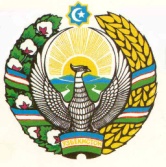 O‘ZBEKISTON RESPUBLIKASI OLIY VA O‘RTA MAXSUS TA’LIM VAZIRLIGIURGANCH  DAVLAT  UNIVERSITETI REKTORININGBUYRUG‘I2022 yil   «___» ____________                      № _____                                                      Urganch sh.Universitet iqtidorli talabalarini moddiy rag‘batlantirish to‘g‘risida2021-2022 o‘quv  yili   bahorgi semestri yakuni natijalari bo‘yicha fanlarni to‘liq o‘zlashtirgan, iqtidorli, jamoat ishlarida faol bo‘lgan talabalarni “Talabalarni moddiy rag‘batlantirish jamg‘armasi” hisobidan moddiy rag‘batlantirish  maqsadida B U YU R A M A N :1. 2021-2022 o‘quv yili bahorgi  semestri yakuni natijalari bo‘yicha fanlarni to‘liq o‘zlashtirgan, iqtidorli, jamoat ishlarida faol bo‘lgan talabalarga 1-ilovaga muvofiq 2022-2023 o‘quv yilida “Universitet iqtidorli talabasi” maqomi berilsin va  “Talabalarni moddiy rag‘batlantirish jamg‘armasi” hisobidan 2022-2023 o‘quv yili kuzgi semestri davomida 2-ilovaga muvofiq moddiy rag‘batlantirilsin.  2. Iqtidorli talabalarni ilmiy tadqiqot faoliyatini tashkil etish bo‘limi boshlig‘i (M.Rahimova)ga:- bir hafta muddatda universitetda iqtidorli talabalar bilan tizimli ishlar olib borish bo‘yicha muddati va mas’ul shaxslar ko‘rsatilgan holda chora-tadbirlar rejasi ishlab chiqilsin va 2022-2023 o‘quv yili kuzgi  semestri davomida uning ijrosi ta’minlansin.3. Bosh xisobchi (Xaitbayev A.) ga:- iqtidorli talabalarga beriladigan moddiy rag‘bat 2022-2023 o‘quv yili kuzgi semestri davomida berib borilishi ta’minlansin. 4. Mazkur buyruq ijrosini nazorati ilmiy ishlar va innovatsiyalar bo‘yicha prorektor Z.Ibragimov zimmasiga yuklatilsin.Asos: Urganch davlat universiteti rektorining 2022 yil 7-apreldagi 47-sonli buyrug‘ining                      6-ilovasi, Urganch davlat universiteti Talabalarni rag‘batlantirish Kengashining 2022-yil                                 13-oktyabdagi №11-sonli bayonnomasi.Rektor:		          	           B.Abdullayev                                                                                                        Urganch  davlat   Universitetining2022 yil   “____”   ____________dagi   ________ -sonli buyrug’iga ilova № 2 	1. Urganch davlat universitetida 2021-2022 o‘quv yili 2-yarmidagi o‘quv semestri yakuni                   bo‘yicha fanlarni  a’lo baholarga o‘zlashtirayotgan,  iqtidorli, jamoat ishlarida faol bo‘lgan 2-3-4 kurs talabalarni 2022-2023 o‘quv   yili   1-yarmi   uchun bazaviy  stipendiya miqdorda moddiy rag’batlantirish  bo‘yicha belgilangan ustamalar:Loyihani kirituvchi:Iqtidorli talabalarni ilmiy tadqiqot faoliyatini tashkil etish bo‘limi boshlig‘i .                                             M.Raximova                Loyihani kirituvchi:Iqtidorli talabalarni ilmiy tadqiqot faoliyatini tashkil etish bo‘limi boshlig‘i .                                             M.Raximova                Kelishildi:Kelishildi:Ilmiy ishlar va innovatsiyalar  bo‘yicha prorektor  Z. IbragimovBosh xisobchiA.XaitbayevBosh yuriskonsultSh.AtayevXodimlar bo‘limi boshlig‘i    X.Rajapov Korrupsiyaga qarshi kurashish “Komplayens-nazorat”                tizimini boshqarish bo‘limi boshlig‘i                           X.Shixova№F.I.Sh.GuruhTa’lim shakliTo’plagan balliBelgilanganustama (bazaviy stipendiyaning  50 % miqdorida)                   TABIIY FANLAR FAKULTETI                   TABIIY FANLAR FAKULTETI                   TABIIY FANLAR FAKULTETI                   TABIIY FANLAR FAKULTETI                   TABIIY FANLAR FAKULTETI                   TABIIY FANLAR FAKULTETI1Isayeva Zaxro Baxrom qizi198-BiologiyaGrant178502Karimova Dildor Zaripovna194-KimyoKontrakt160503Otoxonov Og'abek Davronbek  oʻgʻli202-Geodeziya, kartografiya va kadastrGrant125504Madaminov Sulaymon Nizomiddin o’g’li194-BiologiyaKontrakt105505Abdirasulov Asadbek Maqsud o'g'li201-GeografiyaKontrakt105506Zakirova Shoxnoza Qudrat qizi192-BiologiyaKontrakt94507Ho’sinova Gulasal Shamsiddin qizi198-BiologiyaKontrakt90508Rajabov Husanboy Zokirjon o’g’li192-GeografiyaKontrakt90509Ko’zibayev Nurali Ergashboy o’g’li202-Ekologiya va atrof muhit muhofazasiKontrakt855010Sobirov Javoxir Xayrulla oʻgʻli201-GeografiyaGrant805011Ochilova Maftuna Omonjon qizi201-GeografiyaKontrakt755012O‘rinboyeva Mohinur Shavkat qizi202-Ekologiya va atrof muhit muhofazasiKontrakt745013Nurullayeva Nilufar Bekpo’lat qizi192-KimyoGrant735014Allaberganova Noila Shuxrat qizi202-GeografiyaKontrakt725015Ibragimova Mahliyo Muxtorbek qizi204-KimyoGrant705016Matsopoyeva A'lo Qudrat qizi202-GeografiyaGrant655017O`ktamov Murodjon G`afur o`g`li191-GeografiyaGrant645018Karimova Shahnoza Axmed qizi191-Geodeziya, kartografiya va kadastr Grant625019Ramozonov Og’abek Zafarovich202-Geodeziya, kartografiya va kadastrKontrakt625020Bazarbayeva Gulhayo Baxodir qizi191-Geodeziya, kartografiya va kadastrKontrakt605021Arziyev Azizbek Ulug’bekovich191-Ekologiya va atrof-muhit muhofazasiKontrakt605022Mahmudova Munisa Mansur qizi196-BiologiyaKontrakt555023Karimova Shirin Zoirjon qizi202-GeografiyaKontrakt555024Masharipova Anajon Alisher qizi202-BiologiyaKontrakt555025Karimova Gulnoza Fayzulla qizi208-BiologiyaGrant555026Kutlumuratov Odilbek Shadibek o'g'li203-KimyoKontrakt545027Matnazarova Malohat Islomboy qizi202-Ekologiya va atrof muhit muhofazasiGrant545028Rajapova Momojon Qudrat qizi192-BiologiyaKontrakt535029Hayitova Onaxon Abdirim qizi201-GeografiyaKontrakt525030Ruzmetov Abbas Otabekovich192-BiologiyaKontrakt515031Jumanazarova Dinora Jumanazar qizi191-Ekologiya va atrof-muhit muhofazasiKontrakt505032Komiljonova Sevinch Xamidbek qizi202-Ekologiya va atrof muhit muhofazasiKontrakt505033Zaripova Shaydo Ollabergan qizi202-GeografiyaKontrakt505034Matjonov To‘rabek Otabek o‘g‘li191-GeografiyaGrant505035Abdullayeva Maftuna Bahodir qizi201-Ekologiya va atrof muhit muhofazasiGrant424236Ro'zmetova Bonu Oybek qizi201-Ekologiya va atrof muhit muhofazasiKontrakt424237Aminov Asadbek Shukurllo O`g`li191-Ekologiya va atrof-muhit muhofazasiKontrakt404038Egamberdiyeva Sevara Akbar qizi207-BiologiyaKontrakt373739Sharifboyeva Hayitjon Ibragim qizi191-Geodeziya, kartografiya va kadastrGrant353540Xushnudova Go’zalxon Alisher qizi192-Geodeziya, kartografiya va kadastrKontrakt323241Baxtiyorova Ruxsora Ixtiyor qizi211-GeografiyaKontrakt323242Saliyboyev Og’abek San’at o`g`li203-Geodeziya, kartografiya va kadastrKontrakt303043Nurullayev Davron Alisherovich194-BiologiyaGrant242444Egamberganova Dilrabo Ilhamovna203-Geodeziya, kartografiya va kadastrGrant171745Otajanova Muqaddas Xushnud qizi214-Geodeziya, kartografiya va kadastrKontrakt151546Gulmirzayeva Aziza Hamza qizi205-BiologiyaKontrakt9947Karimboyeva Nargiza Kudrat qizi205-BiologiyaKontrakt7748Shamuratova Poshshajon Ulug’bek qizi215-BiologiyaKontrakt6649Saparbayeva Go‘zaloy Ravshonbek qizi202-GeografiyaKontrakt4550Homroqulov Husan Hikmatulla o’g’li203-GeografiyaKontrakt2551Abdirimova Shaxnoza Qaxramon  qiz192-BiologiyaKontrakt25BIOINJENERIYA VA OZIQ- OVQAT XAFSIZLIGI FAKULTETIBIOINJENERIYA VA OZIQ- OVQAT XAFSIZLIGI FAKULTETIBIOINJENERIYA VA OZIQ- OVQAT XAFSIZLIGI FAKULTETIBIOINJENERIYA VA OZIQ- OVQAT XAFSIZLIGI FAKULTETIBIOINJENERIYA VA OZIQ- OVQAT XAFSIZLIGI FAKULTETIBIOINJENERIYA VA OZIQ- OVQAT XAFSIZLIGI FAKULTETI52Sharipova Maftuna Yunusbek qizi192-QXMTKontrakt1055053Matmurotova Iqlima To’lqin qizi211- O’simliklarni himoya qilishGrant965054Ro’zimov Shamsiddin Bahodir o’g’li201-QXMTGrant755055Xaitboyeva Go’zal Saburovna192-QXMTGrant605056Ko'palova Muxlisa Rustam qizi201-TuproqshunoslikKontrakt605057Xajiyev Ma’murjon Murodbek o'g'li211 Sabzavotchilik polizchilik va kartoshkachilikGrant555058Qodirova Shahnoza O’ktamboy qizi191-BiotexnologiyaGrant545059Po’latova Farangiz Dilshod qizi201 QXMTGrant505060Farxodova Surayyo Nizomiddin qizi192-QXMTKontrakt404061Ismailov Azizbek Azamat o’g’li211-QXMTGrant373762Farxadova Shaxnoza Oybek qizi202-QXMTGrant323263Yusupova Maqsuda Komiljon qizi202-QXMTKontrakt323264Tursinbayeva Dinora  Qadamboy qizi211-Mevachilik va uzumchilikGrant242465Madrimova Sevara Ikrom qizi192-Dorivor o’simliklarni yetishtirish va qayta ishlash texnologiyasiKontrakt101066Sapoyeva Saodatjon Satimboy qizi201-TuproqshunoslikGrant101067Otaboyeva Nilufar Toxir qizi201-TuproqshunoslikKontrakt101068Soporboyeva Maxliyobonu Sulton qizi201-Issiqxona xo’jaligini tashkil etish va yuritishGrant9969Matyoqubova Sadoqat Azad qizi211-Mevachilik va uzumchilikGrant45FIZIKA-MATEMATIKA FAKULTETIFIZIKA-MATEMATIKA FAKULTETIFIZIKA-MATEMATIKA FAKULTETIFIZIKA-MATEMATIKA FAKULTETIFIZIKA-MATEMATIKA FAKULTETIFIZIKA-MATEMATIKA FAKULTETI70Ismailov Islombek Ilxombek o’g’li193-MatematikaKontrakt1205071Salayeva Rohila Rustamovna191-MatematikaGrant1105072Karimov Hikmatjon Ruslanbekovich192-MatematikaGrant755073Ataboyeva Mahliyo Komiljon qizi193-Amaliy matematika Kontrakt655074Axmedov Qalandar Hamidbek o'g'li191-Amaliy matematika va informatikaGrant605075Bobojanova Sarvinoz Bazar qizi192-Fizika Kontrakt505076Abdullayev Komiljon Davronbekovich193-Amaliy matematika Kontrakt505077Saporboyev Javohir Maxmud o’g’li212-Matematika Kontrakt464678Qo’shnazarov Rasulbek Qudratovich206-MatematikaGrant3535IQTISODIYOT FAKULTETIIQTISODIYOT FAKULTETIIQTISODIYOT FAKULTETIIQTISODIYOT FAKULTETIIQTISODIYOT FAKULTETIIQTISODIYOT FAKULTETI79Kadamboyev Behzod Shuxrat o‘g‘li191-Mehmonxona Grant3355080Egamberganov Jahongir Jabbargan o'g'li193-IqtisodiyotGrant2905081Jabbarov Nurbek Atanazarovich193-MehmonxonaKontrakt2205082Komiljanova E’zozxon  Umidjon qizi191-Turizm (rus) Kontrakt1205083Aminboyev Zafarbek  Anvar o‘g‘li192- Iqtisodiyot Kontrakt905084Saparova Mohira Alisher qizi211- IqtisodiyotKontrakt905085Ismoilova Maftuna Doniyorovna211- Iqtisodiyot Grant905086Komilova Bibimaryam Zokirovna201-TBBGrant905087Seydimova Orzigul Otanazar qizi211- TurizmGrant655088Bozorboyeva Diyora-Bonu Shodlik qizi211- IqtisodiyotGrant605089Xabibulloxoji   Muhammadsolih  Alisher o‘g‘li211- Turizm Kontrakt605090Baxodirov Kamronbek  Mansur o‘g‘li192-TurizmGrant605091Sharipova Sevara Xushnud qizi192-TurizmKontrakt605092Jumanazarova Zilola Shokir qizi202-TurizmGrant605093Komulova Komila Olloyorboy qizi211-TBBKontrakt565094Raximboyev   Xumoyunmirzo  Doniyor o‘g‘li201- Menejment Kontrakt555095Babajanov Boburbek Ulug‘bek o‘g‘li209- Iqtisodiyot  Kontrakt545096Mahmatrayimov Shahzod Qo`shshoq o`g`li201-TurizmKontrakt535097Tillayev  Otabek  Tillayevich192- Turizm Kontrakt505098Qadamova Mashxura Anvarbek qizi212- Iqtisodiyot Grant505099Sobirova Madina Ilhom qizi212-MexmonxonaGrant5050100Yo‘ldosheva  Oygul   Zokir qizi201- Iqtisodiyot Kontrakt5050101To`xtasinova Shaxlo Ilhomboy qizi212-MexmonxonaKontrakt5050102Sobirov Hurrambek   Muzaffar o‘g‘li201- Marketing Kontrakt5050103Saidamatov Yusufjon Jalaliddin o‘g‘li201-Menejment (MMB) Kontrakt5050104Komilova Mohinur Islomjon qizi212- Iqtisodiyot Kontrakt5050105Otajonova Shahrizoda Farhod qizi212-MenejmentKontrakt5050106Farhodova Nafisa Davronbek qizi211- IqtisodiyotKontrakt5050107Artiqova O'g'iljon Zafar qizi193-IqtisodiyotGrant5050108Saidova Ro`ziniso Shuxrat qizi211- Iqtisodiyot (rus)Kontrakt5050109Otajonov Jaloliddin Talantbek o`g`li211-TurizmKontrakt5050110Matyoqubov Nuraddin Ikrombek o`g`li201-BHAKontrakt5050111Bekturdiyeva Shoxinaxon Qurbonboy qizi202-TurizmKontrakt5050112Matrizayev Sarvar Anvar o’g’li211-IqtisodiyotKontrakt5050113Jumaniyazova Mehribon Baxtiyarovna212-MenejmentKontrakt4242114Do‘schanova  Dinora  Daniyar qizi192- Turizm Grant3030115Sadullayeva Zilola Davronbek qizi192-TurizmGrant2525116Zarifboyev O`tkir Mansurbek o`g`li211-TBBGrant25117Djapakova  Manzura Ibodulla qizi211-BHAGrant2222118Egamberdiyeva Jasmina  Iskandar qizi201-Mehmonxona Grant2020119Bekchanova Aziza Marat qizi202-BHAKontrakt1515120Musayeva Nozima Oybek qizi211-TBBGrant1212TEXNIKA FAKULTETITEXNIKA FAKULTETITEXNIKA FAKULTETITEXNIKA FAKULTETITEXNIKA FAKULTETITEXNIKA FAKULTETI121Xamrayev Og'abek Oybek o'g'li202-ETEMETKontrakt20550122Raximov Elbek Raximovich201-Arxitektura (rus)Grant18550123Samandarov Shahzodbek Umidbek o'g'li191-Avtomobilsozlik va traktorsozlikGrant11050124Karimov Islombek Ravshan o'g'li191-ETEMETKontrakt9550125Madraximova Indira Anvarbek qizi195-YUTTGrant6750126Samandarov G'iyosbek Islomboy o'g'li192-ATKontrakt5050127Allaberganova Umida Karimberganovna211-Arxitektura(rus)Kontrakt3737128Rahimberganova Dinara Hamid-qizi202-ArxitekturaKontrakt1212129Xudayberganova Sevinch Mahmudovna211-ETEMETKontrakt1010XORIJIY FILOLOGIYA FAKULTETIXORIJIY FILOLOGIYA FAKULTETIXORIJIY FILOLOGIYA FAKULTETIXORIJIY FILOLOGIYA FAKULTETIXORIJIY FILOLOGIYA FAKULTETIXORIJIY FILOLOGIYA FAKULTETI130Jumaniyozova Shahlo Zoxid qizi192-Xorijiy til va adabiyoti : Ingliz tiliKontrakt23050131Rajapova Ro'zigul Mansurbek qizi 1901-Xorijiy til va adabiyoti : Ingliz tiliGrant14550132Xudoyberganova Gulasal Faxriddin qizi1901-Filologiya tillarni o'qitish: Fransuz tiliGrant11550133Marimbayeva Laylo Umarbek qizi1901-Filologiya tillarni o'qitish:ingliz tiliKontrakt10550134Fazilova Madina Fazil qizi1901-Filologiya tillarni o'qitish: Fransuz tiliKontrakt10250135Bahodirova Mahliyo Bahrombek qizi1902-Filologiya tillarni o'qitish: Fransuz tiliKontrakt9250136Ro'zmatova O'g'iljon Shukurillo qizi1902-Filologiya tillarni o'qitish: Fransuz tiliGrant8750137Quronbayeva Dilnoza Ma’rimboy qizi 1902-Filologiya tillarni o'qitish: Fransuz tiliKontrakt7250138Shamuratova Bonu Erkinboy qizi2101-Tarjima nazariyasi va amaliyotiGrant7050139Durdibayev Malik Baxtiyarovich2101-Xorijiy til va adabiyoti : Ingliz tili (rus)Grant7050140Jumoyozova Shaxnoza Faxriddin qizi1909-Filologiya tillarni o'qitish; ingliz tiliKontrakt7050141Shonazarova Go’zalxon Maqsud qizi1901-Filologiya tillarni o'qitish: Ingliz tiliGrant6550142Sultanova Sabohat Farxod qizi1901-Filologiya tillarni o'qitish: Fransuz tiliGrant6250143Matyoqubova A'loxon Ravshanbekovna2103-Filologiya tillarni o'qitish: Ingliz tiliKontrakt6250144 Polvonova Kumushoy Shavkat qizi2101-Filologiya tillarni o'qitish: Nemis tiliKontrakt6250145Qadambayeva Onaxon Rustam qizi2001-Filologiya tillarni o'qitish: Ingliz tiliKontrakt6250146Jumaniyozova Shahodat Qudrat qizi1901-Tarjima nazariyasi va amaliyotiKontrakt6050147 Salijonova Nodira G'ayrat qizi2101-Filologiya tillarni o'qitish: Nemis tiliGrant6050148Sultonova Mohigul Ziyoddin qizi 1909-Xorijiy til va adabiyoti : Ingliz tiliKontrakt5550149Xabibullayeva Nargiza G’ulom qizi1901-Filologiya tillarni o'qitish: Fransuz tiliKontrakt5250150Soatov Shokir Fazil o’g’li1901-Filologiya tillarni o'qitish: Fransuz tiliKontrakt5250151Sobirova Marxabo Oʻlmas qizi1901-Filologiya tillarni o'qitish:ingliz tiliGrant5050152Jumatova Buvijon Ulug’bekovna 1901-Tarjima nazariyasi va amaliyotiKontrakt5050153Jumaniyozova Farida Fayzulla qizi2101-Xorijiy til va adabiyoti : Ingliz tiliGrant5050154Ruzmetova Anabibi Nodirbek qizi2005-Xorijiy til va adabiyoti : Ingliz tiliKontrakt5050155Salayeva Quvonchoy Odilbek qizi1901-Tarjima nazariyasi va amaliyotiKontrakt5050156Otaniyozova Zuxraxon Hayitboy qizi1901-Filologiya tillarni o'qitish: Nemis tiliKontrakt5050157Ortiqboyeva Sabohat Qudratovna2001-Xorijiy til va adabiyoti : Ingliz tili (rus)Kontrakt4545158Egamberganova Shoxida Ilhom qizi2001-Xorijiy til va adabiyoti : Ingliz tiliKontrakt3636159Saliyboyev Nurbek San'at o'g'li2005-Xorijiy til va adabiyoti : Ingliz tiliKontrakt3030160Marimov Azizbek G'ayrat o'g'l2101-Filologiya tillarni o'qitish: Nemis tiliKontrakt2727161Rajabov Xojiakbar Oybek o'g'li2006-Xorijiy til va adabiyoti : Ingliz tiliKontrakt1010TARIX FAKULTETITARIX FAKULTETITARIX FAKULTETITARIX FAKULTETITARIX FAKULTETITARIX FAKULTETI162Madirimov Ixtiyor Baxtiyor o'g'li204-Milliy g'oya ma'naviyat asoslari va huquqGrant16050163Otajonov Shaxzodbek Muzaffar o’g’li193-TarixKontrakt11050164Qo’ziyeva Nodira O’ktamboy qizi201-TarixKontrakt10750165Niyozov Shixnazar Oybek o’gli204-Milliy g'oya ma'naviyat asoslari va huquqGrant9050166G’ofurova Maxliyobonu Ulug’bek qizi206-TarixKontrakt7450167Masharipov Abdulaziz Odilbek o’gli204-Milliy g'oya ma'naviyat asoslari va huquqKontrakt6050168Yusupova Zebuniso Zafarbek qizi204-TarixKontrakt6050169Eshchanov Iso Dilshod o’g’li204-TarixGrant5550170Yo’ldashbayev Akbar Rashid o’g’li205-TarixGrant5550171Saparbayeva Aziza Asror qizi211- TarixGrant5350172Farxodov Zoirbek Xushnud o’g’li206-TarixKontrakt5050173Bazarbayev Mansurbek Rustamboy o’gli203-Milliy g'oya ma'naviyat asoslari va huquqKontrakt5050174Sapaev Xo'sinboy Sharibbayevich192-TarixGrant4242175Xayitov Ma’murjon Qaxramonovich192-Milliy g'oya ma'naviyat asoslari va huquqGrant1414176Aminov Alisher Ro'ziboy o'g'li191-TarixGrant1212177Shakirova Mardona Maqsudbek qizi191-TarixKontrakt25PEDAGOGIKA FAKULTETIPEDAGOGIKA FAKULTETIPEDAGOGIKA FAKULTETIPEDAGOGIKA FAKULTETIPEDAGOGIKA FAKULTETIPEDAGOGIKA FAKULTETI178Matrizayeva Bonu Saburjon qizi203-MTKontrakt30950179Abdullayev Feruzbek Maqsud o’g’li192-Pedagogika va psixologiya Grant20550180Shamurotova Feruza Shukurulla qizi198- BT va STI Kontrakt16950181Erkinova Navbahor Saparboy qizi 195-BT va STIKontrakt14050182Shonazarova Sevara Anvar qizi202-Pedagogika va psixologiya Kontrakt13550183Xudayberganova Sevinchoy Mansurbek qizi211- Pedagogika va psixologiya Kontrakt11950184Abdullayev Shuhratbek Ibodulla o’g’li191-Tasviriy san’at va muhandislik grafikasiKontrakt11050185Ibodullayeva Zubayda Sherzodovna20/12-BT Kontrakt10550186Shomurotova Nilufar Davronbek qizi212-Pedagogika va psixologiya Grant10050187Ozodova Zulfiya  G’ayrat qizi213-BT Kontrakt9650188Rozimbetov Sardorbek Rozibayevich191-MVSMTEHB Kontrakt9550189Jumaniyozova Sevinchoy Farxod qizi191-BT va STI  Kontrakt9050190Rashidova Nozima Rashid qizi202-Musiqa ta’lim  Kontrakt9050191Yusupova  Mohira Rasul qizi193-BT va STIKontrakt8550192O‘razboyeva Fazilat Qadam qizi202- Boshlang’ich ta’lim (rus)Kontrakt8550193Jumanazarov Lutfulla Odilbek o‘g‘li191- Amaliy psixologiya Grant8350194Rajapova Nasiba Zaripovna211-ASBKKontrakt8350195Otabekova Laylo Umrbekovna201-Tasviriy san’at va muhandislik grafikasiKontrakt8350196Dushamova Fotima Shonazar qizi207-Boshlang‘ich ta’lim Kontrakt8250197Qutlimuratova Dinora Ravshanbek qizi202-BTGrant8150198Ibodullayev Mansurbek Saburjon o‘g‘li191-Tasviriy san’at va muhandislik grafikasiKontrakt8050199Panayeva Sevara  O‘tkir qizi211-BT va STI (rus)Kontrakt8050200Shukurullayeva Nodira Qahramon qizi213-BT Grant8050201Rustambayeva Mohinur Maxmud qizi201-Amaliy psixologiya Kontrakt7750202Matyokubova Zuhra  Urinboyevna20/13-Boshlang‘ich ta’lim Kontrakt7450203Shavkatova Sarvinoz Shuhratovna207-Boshlang‘ich ta’lim  Kontrakt7350204Yo’ldashbayeva Farangiz Rashid qizi202-MVSMTEHBGrant6950205Quramboyeva Maftuna Jo‘rabek qizi203-Pedagogika va psixologiya Kontrakt6650206Izziyeva Kamola Narimanovna202-Tasviriy san’at va muhandislik grafikasiGrant6550207Qurbonova Mashhura Muzaffar qizi202-Boshlang‘ich ta’lim yo‘nalishi  Grant6550208Matyokubova Fotima Urinboyevna20/13-Boshlang‘ich ta’lim  Kontrakt6450209Ko’palova Dildora Dilshod qizi202- Texnologik ta’lim Kontrakt6150210Sultonova Sabina Oybek qizi201-Amaliy san’at (badiiy kulolchilik) Kontrakt6050211Rustamova Shahzoda Rasulbek qizi201-BT (rus)Grant6050212Abdullayev Sahzod Zarifboy o‘g‘li202-Pedagogika va psixologiya Kontrakt6050213Sultonova Ro'zagul Hamrobek qizi201-ASBKKontrakt6050214Rajabova Yulduz Matqurbon qizi203-Maktabgacha ta’lim Grant5850215Xalmuratova Iroda Saparbayevna191-Amaliy san’at (badiiy kulolchilik) Kontrakt5650216Yusupbayeva Xosiyat Umarovna214-Maktabgacha ta’lim  Grant5650217Saporboyeva Dilfuza Abdullayevna191-MVSMTEHBKontrakt5550218Qurbanova Saboxat Sardorbek qizi192-BT  va STI yo‘nalishi (rus)  Kontrakt5350219Avezova Mahliyo Sultannazir qizi211-Maktabgacha ta’lim Kontrakt5250220Usmanova Layloxon Rustamovna192-BT  va STI  (rus)  Kontrakt5150221Reyimboyeva Feruza Odilbekovna213-MTGrant5050222Bo‘riboyev Husniddin Bahriddin o‘g‘li191-Amaliy psixologiya  Kontrakt5050223Qodirova Go‘zal Ergash qizi201-Maktabgacha ta’lim (rus) Kontrakt5050224Sultanova Nodira Rashid qizi192-Pedagogika va psixologiya Kontrakt5050225 Sattarova Gulhayo Shonazar qizi191-Pedagogika va psixologiya Grant5050226Iskandarova Shahrizoda Jumaboy qizi191-Pedagogika va psixologiya Grant5050227Xaytboyeva Shahodat Umid qizi202-MVSMTEHBKontrakt4949228Nurmetova Komila Jumanazar qizi201-Maktabgacha ta’lim (rus) Kontrakt4949229Xo‘jayeva Nozima Qadamboyevna215-Maktabgacha ta’lim Kontrakt4545230Rajabova Zamira Ravshanbekovna212-Pedagogika va psixologiya ta’lim yo’nalishi Grant4242231Sobirova Bakposhsha Maqsudbek qizi201-Boshlang‘ich ta’lim Kontrakt4040232To‘rayeva Fazilat Ikrom qizi206-Boshlang‘ich ta’lim yo‘nalishi Kontrakt3939233Olimboyeva Malohat Qudrat qizi211-BT Kontrakt3737234Allayarova Sohiba  Hamidjon qizi203-BTKontrakt3737235Polvonnazarova Quvonchoy Sardorbek qizi202- Pedagogika va psixologiya ta’lim yo’nalishi Kontrakt3636236Shavkatov  Erkin Aybek o‘g‘li211-Vokal ijrochiligi Grant3232237Urazova Guli Uringaliyevna203-BTKontrakt3030238Matkarimova Saida Alimbay qizi209-Boshlang‘ich ta’lim Kontrakt3131239Boyjanova Nigora Otanazar qizi211-BT Grant2828240Pirova Diyora San’at qizi201- Amaliy psixologiya Kontrakt2828241Odamboyeva Mashhura Murodbek qizi202-Pedagogika va psixologiya Grant2525242Kuryazova Malika Jasurbek qizi211-Tasviriy san’at va muhandislik grafikasiGrant2525243Abdurazakova Albina Rinatovna201-Boshlang‘ich ta’lim (rus) Kontrakt2525244Otajonova Sabohat Talant qizi211- Boshlang‘ich ta’lim yo‘nalishi Kontrakt2323245Atajanova Gulrux Umirbek qizi192-BT va STIKontrakt2020246Nazarova Zuhra O’rinboy qizi201-Dastgohli rang tasvir Grant1616247Zeripbayeva Go‘zal Umirbek qizi202-MVSMTEHB Grant99248Umirzaqova Oynura Hamidovna202-Madaniyat va san’at muassasalarini tashkil etish hamda boshqarish Kontrakt55249Tojiyeva Sohiba Sirdosh qizi211-BT va STIGrant45250Bobojanova Dilrabo Oybek qizi192- Texnologik ta’lim Kontrakt25FILOLOGIYA FAKULTETIFILOLOGIYA FAKULTETIFILOLOGIYA FAKULTETIFILOLOGIYA FAKULTETIFILOLOGIYA FAKULTETIFILOLOGIYA FAKULTETI251Qo`ziyeva Shahrizoda G`ayrat qizi204-O`zbek tili Kontrakt37050252Rustamova Moxichehra Azamat qizi203-O`zbek tili Kontrakt33550253Raximboyeva Mahliyo Omonboy qizi213-O`zbek tiliGrant22150254Xajikurbonova Nilufar Odilbek qizi191-O`zbek tiliGrant16050255Asatjanova Iroda Maqsudbek qizi193-O'zbek tiliKontrakt13050256Madiyorov Shixnazar Quvondiq o'g'li194-o'zbek tiliKontrakt12050257Sadullayeva Darmonjon Shokir qizi204-O`zbek tili Kontrakt10350258Otanazarova Shodiya A'zambek qizi215-O'zbek tiliGrant9950259Madaminova Dilnura Bahodir qizi211-O`zbek tiliKontrakt8850260Komiljonova Komila G`ofur qizi201-O`zbek tiliGrant8050261Rahmanova Dilnura Omonboy qizi202-O`zbek tiliKontrakt8050262Sadullayeva Sevara Ortiqboy qizi206-O`zbek tili Kontrakt7650263To'xtabayeva Gulzoda Umid qizi201-Filologiya va tillarni o’qitish: rus tiliKontrakt7450264Xalmenova Tamara Zaripboyevna191-O`zbek tiliGrant6550265Jumaniyozova Munis Alisher qizi204-O`zbek tili Kontrakt5450266Saburyazova Farangiz Dilshodovna202-O'zbek tiliKontrakt5350267Yuldasheva Komila Umarali qizi211-O`zbek tiliKontrakt5250268Ibragimov Azizbek Navro'zbek o'g'li203-O'zbek tiliGrant5050269Jumaniyozova Navbahor Mansurbekovna 196-O`zbek tiliKontrakt4747270Bobonazarova Gulzoda Alisher qizi 212-O`zbek tiliKontrakt4040271Polvonnazarova Bibixon Shuxratovna 204-O`zbek tili Kontrakt3535272Ismailova Aziza Tohir qizi201-O`zbek tiliGrant3535273Otaxonova Zubayda Muzaffar qizi201-O'zbek tiliGrant3232274Hasanboyeva Munisa Atabek qizi202-O'zbek tiliKontrakt3030275Jumaboyeva Rahima Islombek qizi204-O`zbek tili Kontrakt3030276Ozodbayeva Ruxsora Mansur qizi206-O`zbek tili Kontrakt2424277Iskandarova Dinora Xudargan qizi201-O'zbek tiliGrant1919278Raximberganova Dinora Davronbek qizi215-O`zbek tiliGrant1717279Iskandarova Jamila Azamat qizi211-O`zbek tiliKontrakt1616280Po`latova Rohila Xabibulla qizi207-O`zbek tiliKontrakt1616281Suvonova Ruxsora Umar qizi215-O`zbek tiliGrant1515282Iskandarov Siroj Azamat o`g`li206-O`zbek tili Kontrakt1212283Quryazova Niyozjon Utkir qizi 208-O`zbek tili Kontrakt25KIMYOVIY TEXNOLOGIYA FAKULTETIKIMYOVIY TEXNOLOGIYA FAKULTETIKIMYOVIY TEXNOLOGIYA FAKULTETIKIMYOVIY TEXNOLOGIYA FAKULTETIKIMYOVIY TEXNOLOGIYA FAKULTETIKIMYOVIY TEXNOLOGIYA FAKULTETI284Matchanov Shoxzod Sherzod o'g'li192-XTFKontrakt11650285Raximova Gulxayo G'ulomjon qizi192-OOTGrant6550286Rajapov Otabek Hajiboy   o'g'li192-OOTKontrakt6050287Atajanova Maftuna Zafarovna191-OOTGrant6050288Shamuratov Muratbek  Ziynalovich204-YSBKKontrakt5650289Abduraxmonov G'anijon Rasul o'g'li192-XTFKontrakt5450290Qo'ziyev Og'abek Maqsudbek o'g'li193-XTFGrant5450291Masharipova Laylo Mahmud qizi212-YSKKontrakt5150292Otaboyeva Madina Zarif qizi202-XTFGrant5050293Xajiyev Bobur Qahramon o'g'li193-OOTGrant4444294Raximova  Farangiz  Mahmud qizi202-OOTGrant4141295O'dabboyev Rasulbek Zarifboyevich194-XTFGrant3535296Yusupbayeva Gulixon Otabek qizi211-OOTKontrakt3333297Qalandarova Mexriniso Iskandar qizi202-XTFKontrakt3030298Boltayeva Iroda Davronbekovna192-OOTKontrakt2727299Ollaberganova Umriniso Baxtiyor qizi202-OOTGrant2929300O'razmatov Jasurbek Javlonbergan o'g'li192-OOTKontrakt2626301Shamratova Salomat Rustambayevna194-XTFKontrakt25      25302Rustamova Risolatbonu Islomxo'ja qizi202-XTFKontrakt2424303Masharipov Shodlik Odilbek o'g'li191-YSTJKontrakt2222304Marimboyeva Mohichehra  Ruslan qizi204-OOTKontrakt1414305Davletova Oygul Qadam qizi193-XTFKontrakt1414306O'rinov  Og'abek Quranboyevich193-XTFGrant1010JISMONIY MADANIYAT FAKULTETIJISMONIY MADANIYAT FAKULTETIJISMONIY MADANIYAT FAKULTETIJISMONIY MADANIYAT FAKULTETIJISMONIY MADANIYAT FAKULTETIJISMONIY MADANIYAT FAKULTETI307Ismailov Maxmudbek Nodirbek o’g’li202-Jismoniy ma`daniyatGrant10050308Raximboyev Jo’rabek Xalilla o’g’li202-Jismoniy ma`daniyatKontrakt8450309Mavlonov Tursunbek Farxod o’g’li191-Jismoniy ma`daniyatKontrakt7050310Xamroyeva Madina Tohir qizi193-Jismoniy ma`daniyatKontrakt5950311Beknazarov Parvozbek Mansurbek o’g’li202-Jismoniy ma`daniyatKontrakt5650312Egamberdiyev Boburbek Allaberganovich212-Jismoniy ma`daniyatKontrakt5450313Rajapova Maryamjon Vaisboy qizi 225-Jismoniy ma`daniyatGrant5350314Aqnazarov Muxriddin Aqnazar o’g’li202-Jismoniy ma`daniyatGrant5150315Xalillayev O’ktam Sabirjon o’g’li224-Jismoniy ma`daniyatGrant5050316Miskinova Moxinur Azamat qizi206-Jismoniy ma`daniyatKontrakt5050317Matnazarov Asadbek G’ayratjon o’g’li221-Jismoniy ma`daniyatGrant5050318Ismoilov Anvarbek Sarvarbek o'g'li201-JM(rus)Kontrakt5050319Davletova Ullijon Sapavoy qizi 191-Jismoniy ma`daniyatKontrakt4040320Sadikov Xayitboy Soatovich213-Jismoniy ma`daniyatKontrakt4040321Sobirova Aziza Bahodir qizi204-Jismoniy ma`daniyatKontrakt3737322Nurmetov Soliyjon Raxmonbergan o`g`li211-Jismoniy ma`daniyatKontrakt3636323Sharipov Bobur  Umar o'g'li204-JMGrant3434324Yoqubboyeva Lolajon Qurdosh qizi206-XQKontrakt1010325Matyakubov Adham Rasul o'g'li206-JMGrant1010326Mavlonova Nozima Maxmud qizi202-Jismoniy ma`daniyatGrant1111Magistratura bo’limiMagistratura bo’limiMagistratura bo’limiMagistratura bo’limiMagistratura bo’limiMagistratura bo’limi         2. Urganch davlat universitetida 2021-2022 o‘quv yili 2-yarmidagi o‘quv semestri yakuni bo‘yicha fanlarni  a’lo baholarga o‘zlashtirayotgan,  iqtidorli, jamoat ishlarida faol bo‘lgan 2-bosqich magistrlarni 2022-2023 o‘quv   yili   1-yarmi   uchun bazaviy  stipendiya miqdorda moddiy rag’batlantirish  bo‘yicha belgilangan ustamalar:         2. Urganch davlat universitetida 2021-2022 o‘quv yili 2-yarmidagi o‘quv semestri yakuni bo‘yicha fanlarni  a’lo baholarga o‘zlashtirayotgan,  iqtidorli, jamoat ishlarida faol bo‘lgan 2-bosqich magistrlarni 2022-2023 o‘quv   yili   1-yarmi   uchun bazaviy  stipendiya miqdorda moddiy rag’batlantirish  bo‘yicha belgilangan ustamalar:         2. Urganch davlat universitetida 2021-2022 o‘quv yili 2-yarmidagi o‘quv semestri yakuni bo‘yicha fanlarni  a’lo baholarga o‘zlashtirayotgan,  iqtidorli, jamoat ishlarida faol bo‘lgan 2-bosqich magistrlarni 2022-2023 o‘quv   yili   1-yarmi   uchun bazaviy  stipendiya miqdorda moddiy rag’batlantirish  bo‘yicha belgilangan ustamalar:         2. Urganch davlat universitetida 2021-2022 o‘quv yili 2-yarmidagi o‘quv semestri yakuni bo‘yicha fanlarni  a’lo baholarga o‘zlashtirayotgan,  iqtidorli, jamoat ishlarida faol bo‘lgan 2-bosqich magistrlarni 2022-2023 o‘quv   yili   1-yarmi   uchun bazaviy  stipendiya miqdorda moddiy rag’batlantirish  bo‘yicha belgilangan ustamalar:         2. Urganch davlat universitetida 2021-2022 o‘quv yili 2-yarmidagi o‘quv semestri yakuni bo‘yicha fanlarni  a’lo baholarga o‘zlashtirayotgan,  iqtidorli, jamoat ishlarida faol bo‘lgan 2-bosqich magistrlarni 2022-2023 o‘quv   yili   1-yarmi   uchun bazaviy  stipendiya miqdorda moddiy rag’batlantirish  bo‘yicha belgilangan ustamalar:         2. Urganch davlat universitetida 2021-2022 o‘quv yili 2-yarmidagi o‘quv semestri yakuni bo‘yicha fanlarni  a’lo baholarga o‘zlashtirayotgan,  iqtidorli, jamoat ishlarida faol bo‘lgan 2-bosqich magistrlarni 2022-2023 o‘quv   yili   1-yarmi   uchun bazaviy  stipendiya miqdorda moddiy rag’batlantirish  bo‘yicha belgilangan ustamalar:1Matyakubova Nuriya AzimbayevnaTa’lim va tarbiya yo‘nalishi va metodikasi (Boshlang‘ich ta’lim)Kontrakt165502Yo‘ldasheva Shaxnoza Xasanboy qiziBiologiyaGrant160503Raximova Norjongul Mahsud qiziLingvistika: o‘zbek tili mutaxassisligiKontrakt115504Nyutonova Xilola LochinbekovnaPedagogika nazariyasi va tarixiGrant105505Yodgorova Nigora O‘tkir qiziLingvistika: o‘zbek tili mutaxassisligiKontrakt100506G’aniyeva Adiba Tursinboy qiziPedagogika nazariyasi va tarixiGrant100507Axmedova Maysara BaxromovnaPedagogika nazariyasi va tarixiKontrakt100508Masharipova Gulira’no Ozodovna Lingvistika yo‘nalishi (ingliz tili)Grant100509Atamuratova Feruza BaxtiyarovnaPsixologiyaKontrakt895010Sadullayeva Sapura Batirbek qiziLingvistika yo‘nalishi (nemis tili)Kontrakt805011Xudayorova Dilnoza ShavkatovnaAdabiyotshunoslik: o‘zbek adabiyotiKontrakt805012Xusainova Sharofat MadraimovnaLingvistika: o‘zbek tili mutaxassisligiKontrakt805013Otaxonova Sohiba Umidjon qiziLingvistika: o‘zbek tili mutaxassisligiGrant805014Rahimbayev Bazirgon Davron o‘g‘li Lingvistika (o‘zbek tili)Kontrakt805015Abdullayeva Nodira FarxodovnaLingvistika yo‘nalishi (ingliz tili)Grant805016Qo‘ziyeva Dilorom To‘rabayevna Adabiyotshunoslik: o‘zbek adabiyotiKontrakt795017Jamalatdinova Laylo Ro‘ziboyevnaLingvistika: o‘zbek tili mutaxassisligiKontrakt755018Masharipova Farida ZokirovnaLingvistika: o‘zbek tili mutaxassisligiKontrakt755019Yuldashev Pirnazar Kamiljon o’g’liQurilish materiallariGrant755020Tairov Ixtiyor Erkinbayevich                                                                                                                                                                                                                                                                                                                                Adabiyotshunoslik: o‘zbek adabiyotiKontrakt745021Matniyozova Aziza BaxtiyorovnaTa’lim va tarbiya yo‘nalishi va metodikasi (Maktabgacha ta’lim) (rus)Kontrakt705022Rajapova Iroda ErnazarovnaPsixologiyaKontrakt705023Usmonova Inobat  IbragimovnaArxealogiyaKontrakt655024Matniyozova Marhabo Abdug’apporovnaPsixologiyaKontrakt655025Kenjayev Farrux DavronbekovichKimyo texnologiyaGrant655026Otamuratova Sadoqat To’lqinbek qiziAdabiyotshunoslik: o‘zbek adabiyotiKontrakt625027Sultanov Samandar Mahmud o‘g‘liArxealogiyaKontrakt615028Matkarimova Dilafro'z QurbonbayevnaPsixologiya FTBKontrakt605029Otaboyev Rahmonbek MaqsudovichTarixKontrakt605030Radjapova Intizor EgamberganovnaLingvistika yo‘nalishi (ingliz tili)Kontrakt605031Xudoyberganov Abdulla G‘ofurjon o‘g‘liAdabiyotshunoslik: o‘zbek adabiyotiKontrakt565032Yaqubova Nodira RuslanovnaTa’lim va tarbiya yo‘nalishi va metodikasi (Boshlang‘ich ta’lim)Kontrakt565033Fayzullayeva Bexzod Shuhrat o'g'liMatematika (Differensial tenglama)Grant555034Yusupova Shohzoda Shonazar qiziLingvistika: o‘zbek tili mutaxassisligiGrant555035Azatova Guliston NorimonovnaLingvistika: o‘zbek tili mutaxassisligiKontrakt555036Allabergenova Shaxlo AllaberganovnaBiologiyaKontrakt555037Eshchanov Temur Saparmat o'g'liKompyuter lingvistikasiKontrakt555038Qobulova Gulzoda Maxsud qiziTarixKontrakt555039Bekchanova Feruza Rustam qiziTa’lim va tarbiya yo‘nalishi va metodikasi (Boshlang‘ich ta’lim)Kontrakt555040Allamova Shohista YuldashboyevnaPsixologiyaKontrakt525041Ruzmetova Yulduz MaqsudovnaMatematika injineringKontrakt515042Matchanova Nazokat Qudrat qiziTa’lim va tarbiya yo‘nalishi va metodikasi (Maktabgacha ta’lim)Kontrakt505043Ismayilova Risolat Ikrambay qiziTa’lim va tarbiya yo‘nalishi va metodikasi (Maktabgacha ta’lim)Grant505044Axmedova Gulnoza Faxrutdin qiziTa’lim va tarbiya yo‘nalishi va metodikasi (Maktabgacha ta’lim)Grant505045Bekchanova Feruza DavronbekovnaTa’lim va tarbiya yo‘nalishi va metodikasi (Maktabgacha ta’lim)Grant505046Kurbanova Zulayxo KuranbayevnaLingvistika yo‘nalishi (nemis tili)Grant505047Gulimmatova Rashida Samandar qiziLingvistika yo‘nalishi (nemis tili)Grant505048Muxammedova Sumbul Ikrombek qiziLingvistika: o‘zbek tili mutaxassisligiKontrakt505049Alimova Sabohat SaparbayevnaLingvistika: o‘zbek tili mutaxassisligiKontrakt505050G'oyibnazarova Asal BaxtiyorovnaBiologiyaKontrakt505051Sapayeva Nazokat ShavkatovnaIqtisodiyotKontrakt505052Avazova Bekposhsha Ilxombek qiziKimyoKontrakt505053Babadjanova Dono DavronbekovnaKimyoGrant505054Atajanov Temur SamandarovichAgronomiyaKontrakt505055Sobirov Og’abek Ollayor o’g’liKompyuter lingvistikasiGrant505056Yuldoshev Jo‘shqinbek Ergaboy o’g’liKompyuter lingvistikasiKontrakt505057Iskandarova Muqaddas AdilbekovnaMatematik injiniringGrant505058Allashukurov Dilshod MansurovichMatematik injiniringKontrakt505059Raximova Malika SultonovnaLingvistika (nemis tili)Kontrakt505060Xayrullayeva Dilafro’z Azamat qiziTarixshunoslik manbashunoslikKontrakt505061Jumaniyozov Furqat TojiyevichTarixKontrakt505062Kurbanova Bibijon KuranbayevnaLingvistika (nemis tili)Kontrakt505063Kazakova Nodira DavlatovnaLingvistika; Iingliz tiliKontrakt505064Nurimbetova Omongul YulchibayevnaTa’lim va tarbiya yo‘nalishi va metodikasi (Boshlang‘ich ta’lim)rusKontrakt505065Xudoyberganova Maqsuda JumaniyazovnaPsixologiyaKontrakt494966Zakirova Gulnoza QudratovnaIqtisodiyotKontrakt454567Ro’zmetova Roziyajon Baxram qiziTarixKontrakt454568Yusupova Moyigul Jamolbek qiziPsixologiyaGrant454569Urazbayeva Yulduz AbdullayevnaPsixologiyaKontrakt444470Nurjonova Gulnoza ShomuratovnaPsixologiyaKontrakt424271Sultanova Dildoraxon Azamat qiziLingvistika: o‘zbek tili mutaxassisligiKontrakt404072Matmurotova Sayyora XayitbayevnaTarixKontrakt404073Mirzayeva Ilmira AminovnaBiologiyaKontrakt404074Sultonova Dildora Azamat qiziO‘zbek tiliKontrakt404075Davletova Xosiyat Sapavoy qiziPedagogika nazariyasi va tarixiKontrakt404076Orislanova Hamida Hamidbek qiziLingvistika: o‘zbek tili mutaxassisligiGrant373777Mirzayeva Munira IlxomovnaTarixshunoslik manbashunoslikKontrakt353578Sobirova Nafisa Yangiboy qiziPedagogika nazariyasi va tarixiKontrakt303079Atojonov Muhammad HurmatovichQurilish materiallariGrant303080Norboyeva Shahnoza DavronbekovnaBiologiyaKontrakt303081Boboxonova Saodatjon Xamrobek qizi Lingvistika yo‘nalishi (nemis tili)Kontrakt303082Saminbayev Mashhur Ravshonbek  o‘g‘liTarixshunoslik manbashunoslikKontrakt303083Niyazova Nilufar FarxadovnaPsixologiyaKontrakt303084Qadamova Gulrux Ravshanbek qiziBiologiyaKontrakt303085Jumaniyazova Gulzoda Yo’ldoshevnaBiologiyaKontrakt252586Sabirova Sabo Kamiljon qiziQurilish materiallariGrant252587Yusupova Azada KadambayevnaBiologiyaKontrakt202088Rajabova Nodira Rustamboy qiziBiologiyaKontrakt202089Safayev Shonazar Oktam O‘g‘liKimyo Grant202090Ro‘zmetova Sevara OktambayevnaKimyoKontrakt151591Axmedov Ilyosbek Odilbek o'g'liMatematika Grant151592Raximboyeva Indira  Azamat qiziBiologiyaKontrakt101093Yuldasheva Sevara AllayarovnaLingvistika:Ingliz tiliKontrakt101094Yaqubova Sabohat Alisher qiziBiologiyaKontrakt5595Axmedova Surayyo Zafar qiziQayta tiklanuvchi energiya manbalari va barqaror atrof-muhit fizikasiGrant55